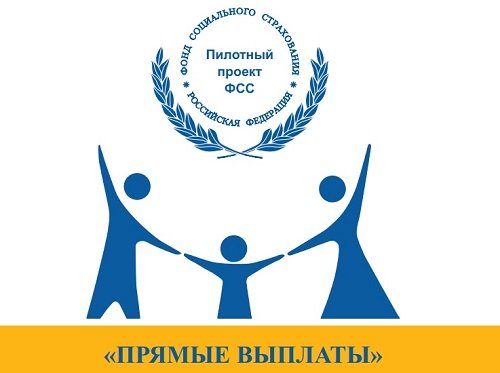 Уважаемый Страхователь!От правильности и полноты сведений, представленных для назначения и выплаты пособий, зависит своевременность выплаты пособий работникам! При заполнении электронного реестра обратите внимание на следующие моменты:1. Реестр (сведения) для назначения и выплаты пособия должен быть направлен в Фонд социального страхования РФ в течение 5 (пяти) календарных дней с момента предоставления работником заявления.2. В электронных реестрах обязательно указывайте контактный телефон и адрес электронной почты для оперативной связи с Вами в случае выявления ошибок или неточностей в реестре.3. Сведения в ФСС для назначения работнику пособия по уходу за ребенком отправляются один раз, последующего ежемесячного направления сведений не требуется. Но в случае наступления обстоятельств, влекущих досрочное прекращение выплат ежемесячного пособия по уходу за ребенком (выход на работу, увольнение и т.д.), необходимо в 3-дневный срок направить в региональное отделение новый электронный реестр с указанием данного обстоятельства или письменное уведомление. В противном случае возникнет переплата пособия по вине работодателя.4. В строке «Расчетный период» указывается количество дней в расчетном периоде, применяемых для расчета пособия застрахованного лица, за исключением периодов временной нетрудоспособности, отпуска по беременности и родам, отпуска по уходу за ребенком.5. Приказ о предоставлении отпуска -  указываются реальные сведения с даты начала отпуска до даты окончания (если отпуск начался в 2018 или в 2019 годах, указываются эти даты, а не 01.01.2020).6. Необходимо обязательно указывать № и дату справки с места работы другого родителя о том, что он не получает пособие. (Поле «Справка о неполучении пособия от отца» либо «Справка о неполучении пособия от матери»). Если отца (матери) нет, то в поле, где указывается серия и номер справки, необходимо написать «Отца нет» или «Матери нет». Если пособие получает другое лицо (например, бабушка), то заполняются оба поля «Справка о неполучении пособия от отца» и «Справка о неполучении пособия от матери».7. Данные об очередности рождения ребенка заполняются обязательно, от этого зависит размер пособия.8. Если есть замена годов в расчетном периоде, необходимо указать это в реестре. Данная замена возможна только в случае, если в двух календарных годах, непосредственно предшествующих году наступления страхового случая, либо в одном из указанных годов застрахованное лицо находилось в отпуске по беременности и родам и (или) в отпуске по уходу за ребенком.9. Фамилию, Имя, Отчество ребенка необходимо указывать полностью, без сокращения на инициалы.10. Поле «Дата преждевременного выхода» заполняется только в случае действительно преждевременного выхода работника из отпуска или увольнения. Во всех остальных случаях данное поле нужно оставлять пустым!11. Районный коэффициент необходимо указать (в Кемеровской области - 1,3).9. В поле «Заработная плата» всегда нужно отражать фактический заработок, в том числе если он ниже МРОТ.12. В поле «Ставка» указывать размер ставки (0,5; 0,3; 1,0 и т.д.).13. Если перечисление пособия будет на карту МИР, предпочтительнее указывается только номер карты. Это значительно ускоряет зачисление денежных средств получателю пособия!В этом случае кроме номера карты «Мир» указывать дополнительные банковские реквизиты (номер банковского счёта, наименование, БИК банка) не требуется. Проверьте правильность указания в реестре даты рождения получателя пособия, так как при зачислении пособия по номеру карты МИР эти сведения проверяются.14. Если номер карты МИР работника Вам неизвестен и перечисление пособия будет на счет, к которому привязана карта МИР, или просто на текущий счет в банке, то в данном случае необходимо указывать номер счета (а не номер карты), который должен  состоять из 20 знаков, и правильный БИК банка.15. Если выплата пособия будет осуществляться почтовым переводом, то при заполнении почтового адреса обязательно указывается индекс и правильный адрес места жительства застрахованного лица.16.  При фактическом изменении любых данных, приводящих к перерасчету пособия, ранее направленных в Фонд для оплаты, обязательно нужно направить новый реестр с признаком «Перерасчет». Выдача справок 2-НДФЛ и справок о сумме выплаченных пособий производится отделением Фонда с 01.01.2020. Бланк заявления можно найти на сайте r42.fss.ru в разделе «Прямые выплаты» - Бланки заявлений и документов.Заказать справку о сумме выплаченных пособий можно любым удобным способом:1) обратившись лично в филиал ФСС (адреса филиалов: http://r42.fss.ru/about/branchs/index.shtm)2) отправив заявление по электронной почте: info@ro42.fss.ru3) отправив заявление Почтой России4) оставив обращение в личном кабинете застрахованного на сайте: lk.fss.ruСрок изготовления справки: 3 рабочих дня (+ сроки Почты России)Обратите внимание! Если справка о сумме выплаченных пособий необходима для учреждений социальной защиты населения Кемеровской области, то гражданам не обязательно обращаться в отделение Фонда социального страхования. С помощью Единого сервиса системы межведомственного электронного взаимодействия (СМЭВ-3) специалисты соцзащиты должны самостоятельно запросить соответствующие сведения из Фонда.